RESULTS - The 2018 Chukar Challenge was held at Warriors Mark Wingshooting Lodge. We want to thank all those who participated in the event as well as the many spectators who came to watch.  The following are the results of each division and class represented at this event. 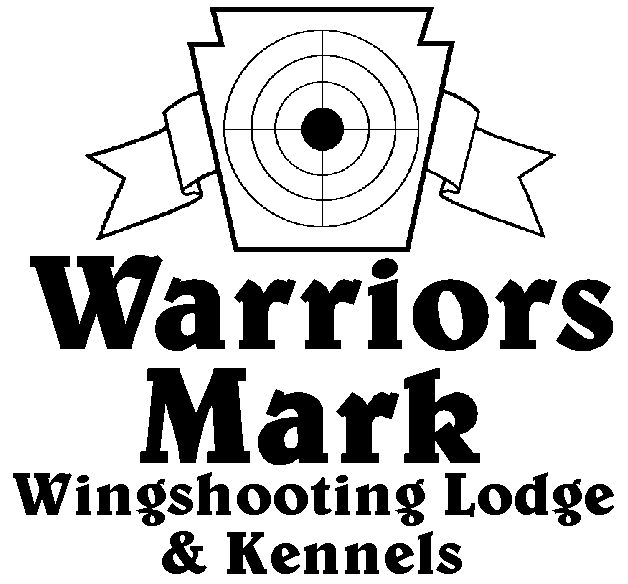 548 Hunt Club Dr. Ginter, PA 16651 
814-378-8380 www.warriorsmark.comHUNTER NAME(S)			DOG NAME		BREED			SCOREPuppy Pointing*Jim Hughes 				Axel			German Shorthaired P.	226Brad Minnick				Duck			Brittany			211Tom Kozlowski				Winston		German Shorthaired P. 	60Single Pointing*Brad Minnick				Doc			Pointer			341*Brad Minnick				Rio			Pointer			334*Brad Minnick				Snap			Pointer			323Dan Blough				Rugger			German Shorthaired P.	322Charles Fashing			Chic			English Setter		317Mike Gray				Jake			Pointer			314Dan Blough				Tessa			German Shorthaired P.	312Bob Johnson				Kate			Pointer			242Mathew Bumbera			Ryder			German Shorthaired P.	205David Unger				Gizmo			German Shorthaired P.	202Dallas Baird				Smoke			Pointer			185Tim Poyonk				Bryer			English Setter		200David Unger				Merlot			German Shorthaired P.	150Team Pointing*Brad Minnick / Jordan Minnick		Rio			Pointer			425*Charles Fashing / Dave Miller		Chic			English Setter		378*Mitchell Blake / Mick Blake		Moxie			English Setter		355Brad Minnick / Jordan Minnick		Doc			Pointer			300Shawn Bernecky / Bob Antes		Daphne			Pointer			275Shawn Bernecky / Bob Antes		Daphne			Pointer			269Single Flushing*Dave Miller				Rumble			Labrador Ret.		341*Charles Fashing			Choc			Labrador Ret.		339*Dave Miller				Taz			Labrador Ret.		339Dave Miller				Rayne			Labrador Ret.		338George Monoskey			Levi			English Springer Sp.	330Jeff Thomas				Dexter 			American Cocker Sp.	326Chris Foust				Cody			Labrador Ret.		322Del Monoskey				Sampson		English Springer Sp.	316Barry Anderson				Jazz			Labrador Ret.		308Jake Huff				Mazie			Golden Ret.		303Mike Newton				Switch			Chesapeake Bay Ret.	303Ryan Karlhiem				Rett			English Springer	302Zane Carns				Emma			Labrador Ret.		302Jeff Thomas				Kota    			American Cocker Sp.	295Steve Smith				Gunner			English Springer Sp.	225Ron Guidas				King			English Springer Sp.	215Barry Anderson				Hawk			Labrador Ret.		175Steve Smith				Exxie			English Springer Sp.	166Dallas Baird				Hope			Labrador Ret.		120Team Flushing*Dave Miller / Ryan Miller            	Rumble			Labrador Ret.		470 		*Dave Miller / Ryan Miller             	Taz			Labrador Ret.		456*Charles Fashing / Dave Miller		Choc			Labrador Ret.		455Dave Miller / Ryan Miller              	Rayne			Labrador Ret.		444Zane Carns / Ed Carns			Emma			Labrador Ret.		441Greg Schultheis / Ray May		Slick			Labrador Ret.		436Del Monoskey / George Monoskey	Samson		English Springer Sp.	427George Monoskey / Del Monoskey	Levi			English Springer Sp.	398Jim Bennett / Ray May			Rami			Labrador Ret.		397Charles Fashing / Ryan Miller		Asher			English Springer Sp.	345Mark Schulties / Robert Yockomazch 	Cooper 			Labrador Ret.		230		*Trophy Winners